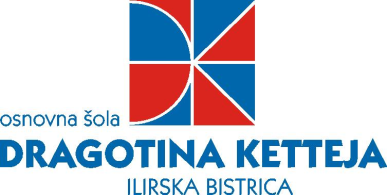 V  L  O  G  Aza dodelitev statusa šolsko leto ________Ime in priimek starša/skrbnika: ______________________________________ Telefon: __________________ Naslov: ___________________________________________________________________________________Ime in priimek učenca: ______________________________ Razred: ________ Datum rojstva: ____________ Športna dejavnost:__________________________________________________________________________Klub/društvo:__________________________________________________ Telefon: _____________________ Starši učenca/ke predlagamo, da se sinu/hčeri v šolskem letu _________dodeli status (obvezno obkrožite črko pred nazivom statusa, ki ga predlagate):PERSPEKTIVNEGA ŠPORTNIKA, ker je registriran pri nacionalni panožni športni zvezi in tekmuje v uradnih tekmovalnih sistemih nacionalnih panožnih zvez; VRHUNSKEGA ŠPORTNIKA, ker dosega vrhunske športne dosežke mednarodne vrednosti. Za upravičenost dodelitve statusa prilagam naslednja dokazila: potrdilo, da je registriran pri nacionalni panožni športni zvezi in tekmuje v uradnih tekmovalnih sistemih nacionalnih panožnih zvez; potrdilo, da dosega vrhunske športne dosežke mednarodne vrednosti. Izjavljam, da: bo zgleden/a učenec/ka, ob koncu ocenjevalnih obdobij ne bo imel/a negativnih ocen,ne bo neopravičeno izostajal/a od pouka,ne bo imel/a izrečenega vzgojnega opomina,ne bo kršil/a hišnega reda in pravil šolskega reda. Soglašam, da se mu/ji lahko odvzame status:če po svoji krivdi ne izpolnjuje dogovorjenih obveznosti iz tega dogovora.Soglašam, z zbiranjem in hrambo dokumentacije v zvezi s statusom.Datum: ___________________			Podpis starša/skrbnika: _______________________________